Pág. 96MIÉRCOLES 7 DE JUNIO DE 2023B.O.C.M. Núm. 134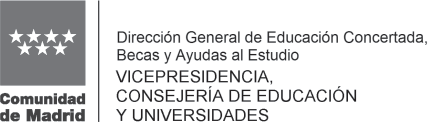 1.- Tipo de solicitud2.- Datos del padre, madre o tutor 1Datos del padre, madre o tutor 23.- ¿Existen hijos menores de 25 años de la unidad familiar, y mayores incapacitados, que no sean solicitantes de beca?4.- Datos personales de los alumnos solicitantes:B.O.C.M. Núm. 134MIÉRCOLES 7 DE JUNIO DE 2023Pág. 975.- Modalidad por la que se solicita la beca:6.- Documentación requerida:Pág. 98MIÉRCOLES 7 DE JUNIO DE 2023B.O.C.M. Núm. 134(*) Puede oponerse a la consulta por motivos que deberá justificar. En este caso, deberá aportar la documentación a cuya consulta se opone (artículo28.2 de la Ley 39/2015, de 1 de octubre, del Procedimiento Administrativo Común de las Administraciones Públicas). Todo ello sin perjuicio de la potestad de verificación de la Administración.□ Me opongo a la consulta de los siguientes datos por los motivos que se expresan a continuación:7.- Datos tributarios:En Madrid, a……..... de	de 202…Puede consultar la información referida al deber de información de protección de datos personales en la siguiente página.B.O.C.M. Núm. 134MIÉRCOLES 7 DE JUNIO DE 2023Pág. 99Información sobre Protección de DatosResponsable del tratamiento de sus datosResponsable: Vicepresidencia, Consejería de Educación y Universidades.D.G. Educación Concertada, Becas Ayudas al Estudio.Domicilio social: Consultar www.comunidad.madrid/centrosContacto Delegado de Protección de Datos: protecciondatos.educacion@madrid.org¿En qué actividad de tratamiento están incluidos mis datos personales y con qué fines se tratarán?Gestión de becas y ayudas para alumnos de enseñanzas no universitariasEn cumplimiento de lo establecido por el Reglamento (UE) 2016/679, de Protección de Datos Personales, sus datos serán tratados para las siguientes finalidades:Becas para comedor escolar¿Cuál es la legitimación en la cual se basa la licitud del tratamiento?Ley 38/2003, de 17 de noviembre, General de Subvenciones. Ley 2/1995, de 8 de marzo, de Subvenciones de la Comunidad de Madrid.RGPD 6.1.e) el tratamiento es necesario para el cumplimiento de una misión realizada en interés público o en el ejercicio de poderes públicos conferidos al responsable del tratamiento.¿Cómo ejercer sus derechos? ¿Cuáles son sus derechos cuando nos facilita sus datos?Puede ejercitar, si lo desea, los derechos de acceso, rectificación y supresión de datos, así como solicitar que se limite el tratamiento de sus datos personales, oponerse al mismo, solicitar en su caso la portabilidad de sus datos, así como a no ser objeto de una decisión individual basada únicamente en el tratamiento automatizado, incluida la elaboración de perfiles.Según la Ley 39/2015, el RGPD (UE) y la Ley Orgánica 3/2018 puede ejercitar sus derechos por Registro Electrónico o Registro Presencial o en los lugares y formas previstos en el artículo 16.4 de la Ley 39/2015, preferiblemente mediante el formulario de solicitud “Ejercicio de derechos en materia de protección de datos personales”.Tratamientos que incluyen decisiones automatizadas, incluida la elaboración de perfiles, con efectos jurídicos o relevantes.No se realizan.Tiene derecho a no ser objeto de una decisión basada únicamente en el tratamiento automatizado, incluida la elaboración de perfiles, que produzca efectos jurídicos sobre usted o le afecte significativamente de modo similar.¿Por cuánto tiempo conservaremos sus datos personales?Los datos personales proporcionados se conservarán por el siguiente periodo:Periodo indeterminado.Los datos se mantendrán durante el tiempo que es necesario para cumplir con la finalidad para la que se recabaron y para determinar las posibles responsabilidades que se pudieran de dicha finalidad y del tratamiento de los datos.¿A qué destinatarios se comunicarán sus datos?Hacienda Pública y Administración Tributaria, otros órganos competentes de la Administración del Estado y de las Comunidades Autónomas, entidades colaboradoras en la gestión de las becas y entidades bancarias.Derecho a retirar el consentimiento prestado para el tratamiento en cualquier momento.Cuando el tratamiento esté basado en el consentimiento explícito, tiene derecho a retirarlo en cualquier momento, sin que ello afecte a la licitud del tratamiento basado en el consentimiento previo a su retirada.Derecho a presentar una reclamación ante la Autoridad de Control.Tiene derecho a presentar una reclamación ante la Agencia Española de Protección de Datos http://www.agpd.es si no está conforme con el tratamiento que se hace de sus datos personales.Categoría de datos objeto de tratamiento.Datos de carácter identificativo, Datos especialmente protegidos, Detalles del empleo, Datos económicos, financieros y de seguro, Datos académicos y profesionalesFuente de la que procedan los datos.InteresadoInformación adicional.Pueden consultar la información adicional y detallada de la información y de la normativa aplicable en materia de protección de datos en la web de la Agencia Española de Protección de Datos http://www.agpd.es, así como la información sobre el Registro de Actividades de Tratamiento del Responsable antes señalado en el siguiente enlace: www.comunidad.madrid/protecciondedatos.Modelo: 1963F1(03/9.494/23)Monoparental, solteros, separados, divorciados, sin convivir en parejaMatrimonio, custodia compartida, convivencia en parejaNIF/NIENIF/NIEPasaporte (en caso de no disponer de NIF/NIE)Pasaporte (en caso de no disponer de NIF/NIE)Pasaporte (en caso de no disponer de NIF/NIE)Pasaporte (en caso de no disponer de NIF/NIE)Pasaporte (en caso de no disponer de NIF/NIE)NombreNombreApellido 1Apellido 2Tipo víaTipo víaNombre víaNombre víaNº/Km:Nº/Km:PisoPisoPuertaPuertaCódigo PostalProvinciaProvinciaMunicipioMunicipioOtros datos de localizaciónOtros datos de localizaciónOtros datos de localizaciónOtros datos de localizaciónOtros datos de localizaciónEmailTeléfono 1Teléfono 2Discapacidad ≥ 33 %Discapacidad ≥ 33 %Discapacidad ≥ 33 %Discapacidad ≥ 33 %NacionalidadNacionalidadNIF/NIENIF/NIEPasaporte (en caso de no disponer de NIF/NIE)Pasaporte (en caso de no disponer de NIF/NIE)Pasaporte (en caso de no disponer de NIF/NIE)Pasaporte (en caso de no disponer de NIF/NIE)NombreNombreApellido 1Apellido 1Apellido 2Apellido 2EmailTeléfono 1Teléfono 1Discapacidad ≥ 33 %Discapacidad ≥ 33 %Discapacidad ≥ 33 %NacionalidadNacionalidadSíNoNIF/NIEPasaporteFecha de nacimientoFecha de nacimientoDiscapacidad ≥ 33 %NombreApellido 1Apellido 2Apellido 2NIF/NIEPasaporteFecha de nacimientoFecha de nacimientoDiscapacidad ≥ 33 %NombreApellido 1Apellido 2Apellido 2NIF/NIEPasaporte (sólo extranjeros sin NIE)Pasaporte (sólo extranjeros sin NIE)Pasaporte (sólo extranjeros sin NIE)Pasaporte (sólo extranjeros sin NIE)Pasaporte (sólo extranjeros sin NIE)Número de identificación del alumno (NIA)Número de identificación del alumno (NIA)Número de identificación del alumno (NIA)Número de identificación del alumno (NIA)Número de identificación del alumno (NIA)Número de identificación del alumno (NIA)NombreApellido 1Apellido 1Apellido 1Apellido 2Apellido 2Apellido 2Fecha de nacimientoFecha de nacimientoNacionalidadNacionalidadNacionalidadNacionalidadDiscapacidad ≥ 33 %Discapacidad ≥ 33 %Discapacidad ≥ 33 %SexoSexoHombre  MujerCódigo centro educativoCódigo centro educativoCódigo centro educativoNombre del CentroNombre del CentroNombre del CentroNombre del CentroNivel educativoNivel educativoNivel educativoCursoCursoCursoCursoNIF/NIEPasaporte (sólo extranjeros sin NIE)Pasaporte (sólo extranjeros sin NIE)Pasaporte (sólo extranjeros sin NIE)Pasaporte (sólo extranjeros sin NIE)Pasaporte (sólo extranjeros sin NIE)Número de identificación del alumno (NIA)Número de identificación del alumno (NIA)Número de identificación del alumno (NIA)Número de identificación del alumno (NIA)Número de identificación del alumno (NIA)Número de identificación del alumno (NIA)NombreApellido 1Apellido 1Apellido 1Apellido 2Apellido 2Apellido 2Fecha de nacimientoFecha de nacimientoNacionalidadNacionalidadNacionalidadNacionalidadDiscapacidad ≥ 33 %Discapacidad ≥ 33 %Discapacidad ≥ 33 %SexoSexoHombre  MujerCódigo centro educativoCódigo centro educativoCódigo centro educativoNombre del CentroNombre del CentroNombre del CentroNombre del CentroNivel educativoNivel educativoNivel educativoCursoCursoCursoCursoNIF/NIEPasaporte (sólo extranjeros sin NIE)Pasaporte (sólo extranjeros sin NIE)Pasaporte (sólo extranjeros sin NIE)Pasaporte (sólo extranjeros sin NIE)Pasaporte (sólo extranjeros sin NIE)Número de identificación del alumno (NIA)Número de identificación del alumno (NIA)Número de identificación del alumno (NIA)Número de identificación del alumno (NIA)Número de identificación del alumno (NIA)Número de identificación del alumno (NIA)NombreApellido 1Apellido 1Apellido 1Apellido 2Apellido 2Apellido 2Fecha de nacimientoFecha de nacimientoNacionalidadNacionalidadNacionalidadNacionalidadDiscapacidad ≥ 33 %Discapacidad ≥ 33 %Discapacidad ≥ 33 %SexoSexoHombre  MujerCódigo centro educativoCódigo centro educativoCódigo centro educativoNombre del CentroNombre del CentroNombre del CentroNombre del CentroNivel educativoNivel educativoNivel educativoCursoCursoCursoCursoRenta per cápita inferior a 4.260 eurosVíctima de Violencia de GéneroRenta Mínima de InserciónVíctima del TerrorismoIngreso Mínimo Vital procedente de Renta Mínima de Inserción (RMI)Fuerzas y Cuerpos de Seguridad del EstadoIngreso Mínimo Vital renta inferior a 4.260 eurosAcogimiento FamiliarEscolarizados de oficio en centros concertados que hacen uso del transporte escolarProtección InternacionalProtección temporal (conflicto Ucrania)Protección InternacionalDocumentos que se acompañan a la solicitudDocumentos que se acompañan a la solicitudDocumentos que se acompañan a la solicitudDocumentación a presentar para todas las modalidadesDocumentación a presentar para todas las modalidadesDocumentación a presentar para todas las modalidadesPasaporte (sólo extranjeros sin NIE)Pasaporte (sólo extranjeros sin NIE)□Libro de Familia completo o certificado del Registro Civil o partida de nacimientoLibro de Familia completo o certificado del Registro Civil o partida de nacimiento□Certificado médico fecha probable de parto (presentación obligatoria si hijo no nacido), en su casoCertificado médico fecha probable de parto (presentación obligatoria si hijo no nacido), en su caso□Información de empadronamiento familiar de municipio distinto al de Madrid, en su casoInformación de empadronamiento familiar de municipio distinto al de Madrid, en su caso□Sentencia de divorcio, demanda de separación, certificado de defunción, en su caso.Sentencia de divorcio, demanda de separación, certificado de defunción, en su caso.□Convenio regulador o sentencia de relaciones paterno filiales, en su casoConvenio regulador o sentencia de relaciones paterno filiales, en su caso□Certificado de discapacidad expedido por otra Comunidad Autónoma distinta de la Comunidad de Madrid, en su casoCertificado de discapacidad expedido por otra Comunidad Autónoma distinta de la Comunidad de Madrid, en su caso□Documentación escolarización con posterioridad al plazo de presentación de solicitudes, en caso de ayudas con carácter excepcionalDocumentación escolarización con posterioridad al plazo de presentación de solicitudes, en caso de ayudas con carácter excepcional□Otros (Identificar)□Documentación a presentar en caso de víctima por violencia de géneroDocumentación a presentar en caso de víctima por violencia de géneroDocumentación a presentar en caso de víctima por violencia de géneroDocumentación acreditativa de la condición de víctima por violencia de géneroDocumentación acreditativa de la condición de víctima por violencia de género□Documentación a presentar en caso de víctima del terrorismoDocumentación a presentar en caso de víctima del terrorismoDocumentación a presentar en caso de víctima del terrorismoDocumentación acreditativa de la condición de víctima del terrorismoDocumentación acreditativa de la condición de víctima del terrorismo□Documentación a presentar en caso de protección internacionalDocumentación a presentar en caso de protección internacionalDocumentación a presentar en caso de protección internacionalDocumentación acreditativa de la condición de protección internacionalDocumentación acreditativa de la condición de protección internacional□Documentación a presentar en caso de protección temporal (conflicto Ucrania)Documentación a presentar en caso de protección temporal (conflicto Ucrania)Documentación a presentar en caso de protección temporal (conflicto Ucrania)Documentación acreditativa de la condición de protección temporal (conflicto Ucrania)Documentación acreditativa de la condición de protección temporal (conflicto Ucrania)□Documentación a presentar en caso de acogimiento familiarDocumentación a presentar en caso de acogimiento familiarDocumentación a presentar en caso de acogimiento familiarDocumentación acreditativa de la situación de acogimiento familiar□Documentación a presentar en caso de beneficiario del Ingreso Mínimo Vital por extinción de la Renta Mínima de Inserción (RMI)Documentación a presentar en caso de beneficiario del Ingreso Mínimo Vital por extinción de la Renta Mínima de Inserción (RMI)Documentación acreditativa de extinción Renta Mínima Inserción por ser beneficiario del Ingreso Mínimo Vital□Documentación a presentar en caso de ser beneficiario del Ingreso Mínimo Vital renta inferior a 4.260 eurosDocumentación a presentar en caso de ser beneficiario del Ingreso Mínimo Vital renta inferior a 4.260 eurosDocumentación acreditativa de ser beneficiario del Ingreso Mínimo Vital□Documentación a presentar en caso de ser miembro de Fuerzas y Cuerpos de Seguridad del EstadoDocumentación a presentar en caso de ser miembro de Fuerzas y Cuerpos de Seguridad del EstadoDocumentación acreditativa de ser miembro de Fuerzas y Cuerpos de Seguridad del Estado□Documentación a presentar en caso de ser matriculado de oficio en centro concertado que hace uso transporte escolarDocumentación a presentar en caso de ser matriculado de oficio en centro concertado que hace uso transporte escolarDocumentación acreditativa de ser matriculado de oficio en centro concertado que hace uso transporte escolar□La Comunidad de Madrid consultará, por medios electrónicos, los datos de los siguientes documentos (*) delsolicitante, Padre o tutor, Madre o tutora, Hermanos mayores de edad consignados en apartado 2 solicitud, Mayores de edad consignados en apartado 3 solicitud.La Comunidad de Madrid consultará, por medios electrónicos, los datos de los siguientes documentos (*) delsolicitante, Padre o tutor, Madre o tutora, Hermanos mayores de edad consignados en apartado 2 solicitud, Mayores de edad consignados en apartado 3 solicitud.DNI/NIEDNI/NIECertificado de discapacidad expedido por la Comunidad de MadridCertificado de discapacidad expedido por la Comunidad de MadridInformación de la Renta Mínima de InserciónInformación de la Renta Mínima de InserciónInformación de empadronamiento familiar en el municipio de MadridInformación de empadronamiento familiar en el municipio de MadridLa Comunidad de Madrid consultará, por medios electrónicos, los datos de los siguientes documentos si lo autoriza expresamente. De lo contrario, deberá aportarlos al procedimiento.Autorizo la consultaNo autorizo la consulta y aporto el documentoInformación de renta de la Agencia Estatal de Administración Tributaria 2021FIRMA DEL PADRE, MADRE O TUTORFIRMA DEL PADRE, MADRE, TUTOR O PAREJAFIRMA DE LOS HERMANOS MAYORES DE EDAD CONSIGNADOS EN EL APARTADO 3FIRMA DE LOS HERMANOS MAYORES DE EDAD CONSIGNADOS EN EL APARTADO 3En este apartado deberán firmar obligatoriamente los miembrosconsignados en el apartado 2En este apartado deberán firmar obligatoriamente los miembrosconsignados en el apartado 2FIRMA DE LOS HERMANOS MAYORES DE EDAD CONSIGNADOS EN EL APARTADO 3FIRMA DE LOS HERMANOS MAYORES DE EDAD CONSIGNADOS EN EL APARTADO 3